Звіт про діяльність компанії PÖTTINGER 2019/2020Втішні результати в кризовий рікУ 2019/2020 фінансовому році оборот австрійського сімейного підприємства PÖTTINGER склав 366 млн. євро, що є другим за величиною показником з моменту заснування компанії. Це на 4% менше в порівнянні з попереднім, рекордним роком, проте на 3% вище показника дворічного періоду. Незважаючи на відносно невеликий спад, в середньому по галузі компанія входить в число лідерів європейського ринку. Частка експорту продукції PÖTTINGER становить 90%. Компанія досягла такого високого показника на міжнародній арені завдяки штату висококваліфікованих мотивованих співробітників чисельністю понад 1900 осіб, а також широкому асортименту інноваційної продукції і великим інвестиціям.У цьому році близько 70% всього обсягу продажів припало на кормозаготівельну техніку; частка машин для обробітку ґрунту та посіву склала 30% обороту. Компанія PÖTTINGER зуміла забезпечити високу якість обслуговування і постачання запчастин навіть в умовах кризи. Зростання продажів в сегменті запасних частин склав 7%. Майже 60% від загального обороту припадає на Німеччину, Францію, Австрію, Польщу, Чехію та Швейцарію. Німеччина, з часткою обороту 19%, і Франція - з 15% знову є найбільшими ринками збуту. Рівень продажів на обох цих ринках за минулий період майже не змінився. Поряд з Німеччиною та Францією Австрія залишається одним з найбільших ринків збуту. Частка Австрії в загальному обороті за минулий фінансовий рік склала 10%. Скорочення продажів через пандемію коронавирусу в деяких європейських державах вдалося частково компенсувати за рахунок збільшення обороту в заокеанських країнах: Австралія та США з приростом в 68% і 67% відповідно є в цьому плані абсолютними лідерами. Європейські країни, такі як Бельгія, Данія і Швеція, деякі країни СНД (Казахстан і Білорусь), а також Китай і Японія теж демонструють зростання обороту. Треба віддати належне дочірнім компаніям і регіональним партнерам по збуту, які виконали велику роботу в цьому напрямку. Ми як і раніше налаштовані оптимістично, адже сільське господарство потрібно кожному «Завдяки команді таких відданих своїй справі працівників, готових і здатних швидко пристосовуватися до нових обставин, і успішній співпраці з міжнародними партнерами по збуту компанія може подолати будь-які труднощі майбутніх років», - каже про стійку бізнес-стратегію Грегор Дітахмайр (Gregor Dietachmayr), представник правління компанії. Зберегти оборот практично на колишньому рівні вдалося завдяки інноваційній продукції і новаторських рішень в сільськогосподарських процесах, які дозволяють дотримуватися головної мети - забезпечувати відмінні результати роботи.«Запорука нашого успіху в майбутньому - це створення сучасних робочих місць, подальший розвиток стратегії в області цифрового сільського господарства, відповідальне поводження з ресурсами і економічність нашої продукції. На даний момент ніхто не може передбачити, як будуть розвиватися події. Однак ми припускаємо, що до кінця календарного року ситуація на ринку налагодиться », - переконаний пан Дітахмайр. Фото:Інші оптимізовані фото для друку: https://www.poettinger.at/presse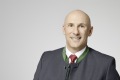 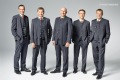 Маг. Грегор Дітахмайр, Представник правління компаніїКоманда керівників компанії: Зліва направо: Дип. (FH) Йорг Лехнер, Др. Маркус Бальдінгер, Маг. Грегор Дітахмайр, Маг. Вольфганг Мозер, Маг. Герберт Вагнерhttp://www.poettinger.at/de_in/Newsroom/Pressebild/4063https://www.poettinger.at/de_at/Newsroom/Pressebild/4062